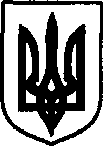 УКРАЇНАДунаєвецька міська рада VII скликанняР І Ш Е Н Н ЯСорок шостої (позачергової) сесії13 грудня 2018 р.                                               Дунаївці                                        №17-46/2018р Про затвердження проектів землеустрою щодо відведення земельних ділянок та передачу безоплатно у власність земельних ділянокРозглянувши заяви громадян про затвердження проектів землеустрою щодо відведення земельних ділянок та передачу безоплатно у власність земельних ділянок, проекти землеустрою щодо відведення земельних ділянок, керуючись пунктом 34 частини 1 статті 26 Закону України «Про місцеве самоврядування в Україні», статтями 12, 42, 118 Земельного кодексу України, враховуючи пропозиції спільного засідання постійних комісій від 13.12.2018 р.,  міська радаВИРІШИЛА:1. Затвердити проекти землеустрою щодо відведення земельних ділянок.2. Передати у власність Дробному Миколі Івановичу (прож. Новоушицький р-н с.Косиківці) для ведення особистого селянського господарства земельну ділянку (кадастровий номер 6821810100:01:148:0233), площею 0,0198 га, за адресою: м.Дунаївці, вул. Січова,2.3. Передати у власність Гуцол Наталії Василівні (прож. м.Дунаївці, вул. Паркова, 19-А) для ведення особистого селянського господарства земельну ділянку (кадастровий номер 6821810100:01:262:0051), площею 0,1253 га, за адресою: м.Дунаївці, вул.Ціолклвського, 19. На земельній ділянці встановлено обмеження щодо використання земельної ділянки: код обмеження - 01.05, а саме: «Охоронна зона навколо (вздовж) об'єкта енергетичної системи», площа земельної ділянки, на яку накладаються обмеження, становить 0,0647 га.4. Передати у власність Міляр Олені Михайлівні (прож. м.Дунаївці, вул.Січова, 4) для ведення особистого селянського господарства земельну ділянку (кадастровий номер 6821810100:01:148:0233), площею 0,0239 га, за адресою: м.Дунаївці, вул. Січова,4.5. Передати у власність Поповській Зої Францівні (прож. м.Дунаївці, вул.М.Стельмаха, 19-А) для ведення особистого селянського господарства земельну ділянку (кадастровий номер 6821810100:01:216:0037), площею 0,2374 га, за адресою: м.Дунаївці, вул. М.Стельмаха, 19-А.6. Внести зміни в земельно-облікову документацію.7. Громадянам здійснити державну реєстрацію права на земельні ділянки.8. Направити рішення Дунаєвецькому Управлінню ГУ ДФС у Хмельницькій області.9. Контроль за виконанням рішення покласти на заступника міського голови С.Яценка, земельно-архітектурний відділ апарату виконавчого комітету Дунаєвецької міської ради (В.Макогончук) та постійну комісію з питань містобудування, будівництва, агропромислового комплексу, земельних відносин та охорони навколишнього природного середовища (голова комісії С.Кобилянський).Міський голова								В.Заяць